Уход за полостью рта и проведение стоматологического лечения у детей и взрослых с буллезным эпидермолизомКлинические рекомендацииВрожденный буллезный эпидермолиз (БЭ) представляет собой генетическое заболевание, характеризующееся хрупкостью кожи и имеющее широкий спектр клинических фенотипов с тысячами вариантов последовательностей, идентифицированных как минимум в 16 структурных генах [1,2*]. Клинически БЭ выражается появлением пузырей и эрозий на коже, слизистых оболочках, а также поражениями других тканей. При проведении стоматологического лечения пациенты с БЭ требуют особого подхода.Диагностика основного типа БЭ основана на уровне образования пузырей в тканях:простой БЭ,пограничный БЭ,дистрофический БЭ (доминантный или рецессивный),БЭ Киндлера, ранее известный как синдром Киндлера.Подтипы учитывают клинические фенотипические особенности, такие как распространенность (локализованный или генерализованный подтип), относительная тяжесть поражения на коже и за ее пределами, способ передачи и специфический вовлеченный ген. Система классификации 2020 года выделяет 4 основных типа БЭ, 35 подтипов и 5 других заболеваний, сопровождающихся хрупкостью кожи [1*]. В последней классификации вводится понятие генетических нарушений, сопровождающихся хрупкостью кожи, и выделяется категория заболеваний, «связанных с БЭ» [1*]. Основными лабораторными тестами для постановки диагноза являются иммунофлуоресцентное картирование и генетическое тестирование, помогающее идентифицировать измененный или отсутствующий белок и пораженный ген.Стоматологам, являющимся частью мультидисциплинарной команды, необходимо знать и понимать всю сложность и тяжесть течения заболевания, чтобы строить прогноз и  планировать лечение. При публикации выявленного случая заболевания следует освещать диагностическую информацию, включая тип, подтип и метод постановки диагноза БЭ.ЦельИнформирование врачей стоматологов об эпидемиологии, клинических проявлениях и вариантах лечения и ухода за полостью рта у детей и взрослых с буллезным эпидермолизом. Материалы и методыПроводился анализ данных статей об уходе за полостью рта и проведении стоматологического лечения у пациентов с БЭ, опубликованных с 1947 по 2020 гг. в базах данных PUBMED, EMBASE, COHRANE DATABASE систематических обзоров и Кокрановском центральном регистре контролируемых испытаний.ЭпидемиологияЧастота встречаемости заболевания 1:50000 человек или 20 человек на миллион [9*]. Прогноз зависит от типа и подтипа заболевания. Согласно исследованиям Fine&co у пациентов с локализованной формой простого БЭ и доминантным дистрофическим БЭ в возрасте первых 15 лет жизни летальные исходы отсутствовали, кумулятивный риск смерти пациентов в возрасте 1 года при тяжелом течении простой формы БЭ составил 2,8%, при пограничном БЭ составил 40%. После 15 лет кумулятивный риск летального исхода составил 62% при тяжелом течении пограничного БЭ и 8% при тяжелом течении дистрофического БЭ. Основными причинами являются сепсис, задержка развития и дыхательная недостаточность. У взрослых основными причинами смерти являются  кардиомиопатия, почечная недостаточность и плоскоклеточный рак.Общие клинические проявленияОтличительной чертой врожденного БЭ является механическая хрупкость кожи и образование пузырей (Рисунок 1).Рисунок 1. Обширные буллы, покрывающие спину пациента с рецессивным дистрофическим БЭ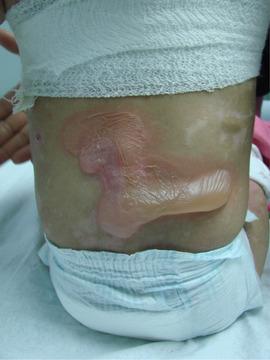 При большинстве форм БЭ формируются напряженные пузыри  с прозрачным бесцветным экссудатом или иногда с геморрагическим содержимым, приводящие  к эрозии [14*]. Пузыри и эрозии могут возникать в результате травмы или спонтанно, а также усугубляться в теплом климате, при потливости [15*]. К другим клиническим проявлениям относятся милиумы, дистрофия или отсутствие ногтей, алопеция, разрастание  грануляционной ткани специфической локализации, врожденная аплазия кожи, ладонно-подошвенная кератодермия, пятнистая  пигментация и пигментные  невусы. Вторичными поражениями кожи являются атрофия кожи, рубцы, пигментные аномалии, псевдосиндактилии и контрактуры, которые могут возникать вторично по отношению к везикуло-буллезным и эрозивным поражениям [14*].Раннее развитие плоскоклеточного рака кожи у пациентов с тяжелыми формами БЭ, особенно при тяжелой степени генерализованного подтипа рецессивного дистрофического БЭ (RDEB- sev-gen) является одним из наиболее тяжелых осложнений БЭ. Плоскоклеточный рак кожи может проявляться как  незаживающая или быстрорастущая рана, напоминающая разросшуюся грануляционную ткань; глубокая перфорированная язва, особенно если она имеет приподнятый или кратерообразный край; область гиперкератоза, особенно если она окружена ореолом приподнятой кожи;  рана с измененной по сравнению с ранами при БЭ чувствительностью, например, покалывание или усиление боли [12*].К офтальмологическим признакам относятся пузыри и эрозии роговицы, рубцевание роговицы, образование паннуса, расширение лимба, пузырей на конъюнктиве; пузыри, эрозии, симблефарон и рубцы на веках, эктропион и обструкция слезных протоков. Заметное ухудшение зрения может быть следствием повторяющихся травм роговицы, особенно при образовании рубцов. Признаки и симптомы со стороны верхних дыхательных путей могут включать слабый или хриплый крик, дисфонию, инспираторный стридор, отек мягких тканей, образование везикул или пузырей в области всех трахеоларингеальных структур, а также изъязвление, утолщение и рубцевание истинных и ложных голосовых связок [14*].У пациентов с БЭ могут возникнуть стриктуры пищевода в проксимальной области, приводящие к прогрессирующей дисфагии и требующие баллонной дилатации пищевода [16*]. Данный фактор имеет значение при оказании стоматологической помощи. Следует учитывать способность пациента глотать и рассмотреть вариант назначения препаратов в жидкой форме [17*].Наиболее распространенной жалобой со стороны нижних отделов желудочно-кишечного тракта при тяжелых формах БЭ является хронический запор [14*].Наиболее заметным осложнением наследственного БЭ за пределами кожи являются псевдосиндактилии, в первую очередь наблюдаемые при рецессивном дистрофическом БЭ Прогрессирование данных деформаций могут вызвать выраженную функциональную инвалидность и повлиять на способность пациента самостоятельно осуществлять полноценную гигиену полости рта [14*].Клинические проявления БЭ в полости ртаТяжесть и частота встречаемости признаков БЭ в полости рта варьируются в зависимости от подтипа заболевания. У большинства пациентов в ротовой полости выявляются везикуло-буллезные поражения, от мелких дискретных везикул до крупных булл и участков грануляционной ткани. Данные  поражения могут затрагивать все поверхности слизистой оболочки полости рта. Наиболее тяжелые поражения наблюдаются у пациентов с генерализованным подтипом рецессивного дистрофического БЭ [2,3*].Поражение твердых тканей зубов зависит от формы БЭ. У пациентов с пограничным БЭ наблюдается системная гипоплазия эмали, у пациентов с рецессивным дистрофическим БЭ выше риск развития кариеса зубов, пациенты с БЭ Киндлера чаще страдают заболеваниями пародонта [2,4*].Клинические рекомендации по уходу за полостью рта и лечению зубов у детей и взрослых с буллезным эпидермолизомВажно обеспечить легкий доступ в стоматологическую клинику для пациентов, передвигающихся на инвалидных колясках и ходунках. При дальнем расположении клиники  рекомендовано обеспечить регулярный совместный профилактический уход  с врачом-стоматологом по месту жительства.При диагностировании заболевания пациентов следует направлять к стоматологу до появления клинических проявлений в полости рта (в идеале за 3–6 месяцев): раннее обращение (сразу после постановки диагноза) и  тщательное последующее наблюдение пациентов с БЭ у врача стоматолога является частью междисциплинарного подхода к лечению таких больных и позволяет сохранить здоровье полости рта. Первичная консультация направлена ​​на:Обучение родителей/опекунов и включает консультирование по клиническим проявлениям БЭ в полости рта, рекомендации по диете (в том числе по препаратам, не содержащим сахара), правилам гигиены полости рта (Рисунок 2), использованию фторидов и технических средств. Родители должны получить рекомендации до того, как прорежутся зубы (Рисунок 3).Раннюю диагностику (с появлением первого временного зуба) аномалий эмали зубов, таких как при пограничном БЭ (Рисунок 4).Раннюю диагностику скученности зубов, в основном при рецессивном дистрофическом БЭ.Раннюю диагностику начального кариеса.Рисунок 2. Ранний инструктаж по гигиене полости рта с использованием щетки-напальчника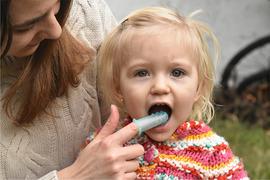 Рисунок 3. Новорожденный с тяжелой формой рецессивного дистрофического БЭ в возрасте двух недель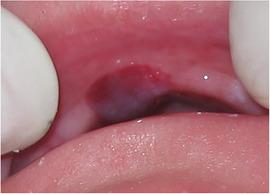 Рисунок 4. Ранняя диагностика системной гипоплазии эмали у 8-месячного ребенка с пограничным БЭ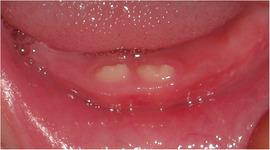 При осмотре полости рта фиксируются основные признаки активности болезни: наличие эритем, атрофии, пузырей, эрозий и изъязвлений, а также наличие или отсутствие четырех клинических параметров: микростомия, анкилоглоссия, рубцевание преддверия полости рта, гипоплазия эмали. Дискутабельным остаются вопросы использования факта наличия гипоплазии эмали, а также патологий в области преддверия и дна полости рта как диагностического признака тяжести заболевания [22,23*].Проведение стоматологического лечения может быть затруднено из-за изменения чувствительности слизистой оболочки, постоянного наличия пузырей, риска возникновения новых поражений, микростомы, невозможности организации полноценного сотрудничества со стороны пациента. Ориентированная на пациента поддержка от каждого звена команды врачей, участвующих в лечении и поддержании  здоровья пациента с БЭ, а также  гарантия, что любой план по облегчению ухода пропорционален преимуществам предлагаемого лечения, способствуют сотрудничеству пациента с лечащими врачами. С целью снижения возможности появления новых пузырей и ран при обследовании или лечении пациентов с БЭ врачи-стоматологи должны учитывать: температуру окружающей среды, поскольку перегрев может увеличить хрупкость кожи. Для пациентов с БЭ рекомендовано поддерживать прохладный кондиционированный воздух в помещении. Также в любом возрасте противопоказано наносить непосредственно на кожу пластырь или адгезивные средства. В качестве альтернативы можно использовать неадгезивные раневые повязки.Для минимизации трения и образования пузырей в области подмышечных впадин младенцев с БЭ следует поднимать, положив одну руку под таз ребенка, другую под шею, не за подмышки.  Перемещать пациента следует путем осторожного подъема и переноса, а не скольжения. Для предотвращения прямого контакта с тканями полости рта/лица, при проведении осмотра пациента следует использовать защитный крем или смягчающее средство/эмолент для местного применения, например Vaseline® (Unilever, Лондон, Великобритания) или Linovera® (B.Braun, Мельзунген, Германия).Рекомендовано дать пациенту/родителю/опекуну возможность самостоятельно занять удобное для себя/ребенка положение в стоматологическом кресле. Не стоит пытаться помочь, если вы не знакомы с местоположением их ран. Для снижения давления/смягчения поверхности стоматологического кресла рекомендовано использование подкладок либо таких предметов обихода пациента, как подушка для сиденья, одеяло или наматрасник.Рекомендовано давать пациентам перерывы для отдыха и изменения положения в стоматологическом кресле в соответствии с их потребностями.Для очень маленьких детей рекомендовано проведение  осмотра с  использованием техники «колено к колену» (Рисунок 5).Рисунок 5. Положение «колено к колену» для осмотра трехлетнего пациента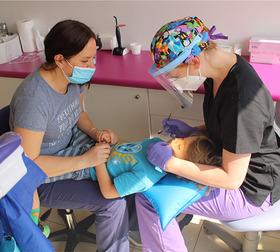 Как правило, при лечении поражений слизистой оболочки полости рта пациентам с БЭ назначают использование ополаскивателей и гелей для полости рта, предназначенных для лечения мукозита и других повреждений полости рта, например: Gelclair® (Helsinn Healthcare SA, Швейцария), K-trix® на основе календулы (Farpag, Колумбия) и Dentoxol® (Ingalfarma, Чили) (Рисунок 6). Данные средства имеют различную клиническую эффективность среди пациентов, а их доступность зависит  от страны пребывания. В качестве экономически выгодной и доступной альтернативы  некоторые пациенты используют водный солевой раствор. Доказанные данные о клинической эффективности данных полосканий при БЭ отсутствуют.Рисунок 6. Примеры ополаскивателей и гелей для полости рта при поражениях слизистой оболочки полости рта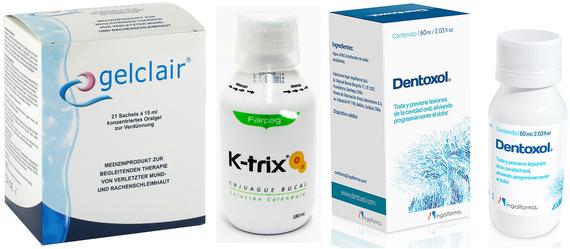 Вся информация, передаваемая родителям или опекунам, должна учитывать их базовые знания в области ухода за зубами, социально-экономический статус, уровень образования. Указания должны быть простыми и понятными. Партнерский подход между семьей, пациентом и стоматологами имеет основополагающее значение для поддержания адекватного состояния здоровья полости рта.У всех пациентов с БЭ, даже у пациентов с тяжелой формой рецессивного дистрофического БЭ возможна чистка зубов с использованием зубной щетки. Рекомендации по подбору  подходящей зубной щетки: следует использовать самую маленькую из имеющихся зубных щеток (например, детскую зубную щетку) с мягкой щетиной. Щетинки можно дополнительно смягчить, замочив их в теплой/горячей воде. У пациентов с выраженной  микростомией для доступа к окклюзионным поверхностям моляров рекомендованы зубные щетки с  короткими щетинками. При отсутствии в продаже соответствующих зубных щеток, щетину можно обрезать. В таком случае нужно следить, чтобы щетинки оставались мягкими и не повреждали ткани.Помощь родителей/опекунов помогает улучшить качество удаления зубного налета и предотвратить риск повреждения тканей. В отдельных случаях для повышения эффективности проведения ежедневной гигиены полости рта в труднодоступных местах подросткам и взрослым также требуется поддержка со стороны лиц, осуществляющих уход.Из-за повышенной вероятности травмирования тканей или образования пузырей мануальная зубная щетка предпочтительнее электрической . Для пациентов с рецессивным дистрофическим БЭ хорошими вариантами могут быть специальные зубные щетки, такие как, например, зубная щетка Collis Curve®, Dr. Barman's Superbrush® и Oralieve 360° Toothbrush®, однако необходимы дополнительные исследования их эффективности (Рисунок 7-8).Родители/опекуны могут использовать пальчиковые щетки, поскольку они имеют  мягкую щетину.Для пациентов с псевдосиндактилией и проблемами с ловкостью рук могут быть полезны специальные  ортопедические приспособления, например такие как Oliber® (Рисунок 9).Рисунок 7. Примеры зубных щеток  для пациентов с ограниченным открыванием рта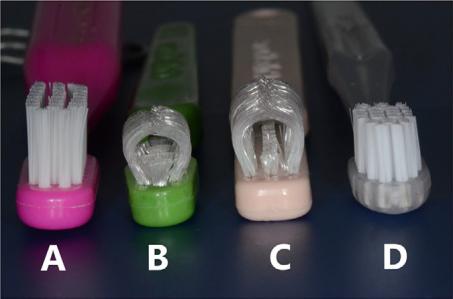 A - стандартная зубная щеткаB - детская зубная щетка Collis CurveC - зубная щетка Collis Curve JuniorD - зубная щетка Pro Super-fine (Esro AG)Рисунок 8. Зубная щетка Collis Curve™ (Collis-Curve Toothbrush, Техас, США) одновременно очищает небную и щечную поверхности зубов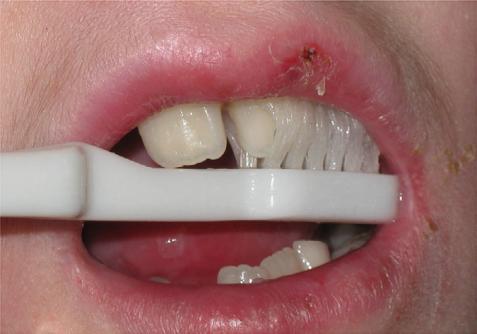 Рисунок 9. 19-летний пациент с рецессивным дистрофическим БЭ и полной псевдосиндактилией, выполняющий гигиену полости рта с помощью Oliber®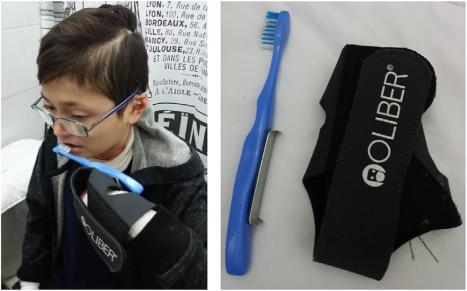 Полоскание водой в течение дня, особенно после еды, также способствует гигиене полости рта, поскольку помогает удалить остатки пищи или сахара. Для удаления остатков пищи можно использовать ирригатор в режиме низкого давления при подаче воды, чтобы избежать повреждения слизистой оболочки.Все пациенты с БЭ могут использовать растворы/таблетки для выявления зубного налета. Данные средства помогают пациентам оценить эффективность чистки зубов (Рисунок 10).Рисунок 10. Использование индикаторного раствора для обучения технике чистки зубов пациента с рецессивным дистрофическим БЭ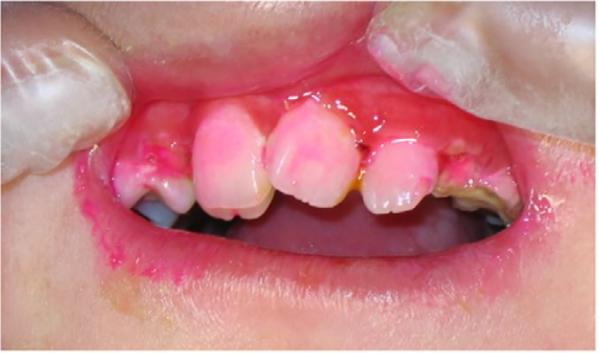 У всех пациентов с БЭ, в том числе при тяжелой форме рецессивного дистрофического БЭ можно проводить бережное удаление твердых зубных отложений с использованием ультразвукового скейлера, а также селективную полировку. Из-за вибрации на слизистой оболочке могут появиться геморрагические буллы, которые  следует дренировать, прокалывая стерильной иглой или разрезая их ножницами, чтобы избежать расширения области поражения из-за давления жидкости.Для профилактики заболеваний полости рта у пациентов с БЭ широко используется  0,12% раствор хлоргексидина биглюканата, показавший эффективность при кандидозе и отсутствие  эффективности при борьбе с кариесом. Пример схемы использования: ежедневное двукратное  полоскание полости рта в течение 2 недель каждые 3 месяца.Пациентам с поражениями полости рта рекомендованы средства, не содержащие в своем составе спиртов.С момента появления первого зуба рекомендовано начинать чистить ребенку зубы фторидсодержащей зубной пастой в соответствующей возрасту дозировке.Пациентам с высоким риском развития кариеса рекомендуется местное применение высоких доз фторидсодержащего лака каждые 3 месяца; или при каждом посещении стоматолога.Детям, проживающим в районах без поступления фтора, рекомендован ежедневный прием его добавок, назначаемых в соответствии с местными нормативами, а также возрастом и данными массы тела ребенка.Рекомендации по диете разрабатываются совместно с диетологом/нутрициологом и должны быть направлены на оптимизацию поступления необходимого количества нутриентов и минимизацию кариесогенного действия питания.Ввиду затрудненного проведения гигиены и поддержания здоровья полости рта, рекомендовано проведение герметизации фиссур.При ограниченном доступе, отсутствии возможности изоляции рабочего поля, необходимости долгосрочного наблюдения в качестве альтернативы композитным пломбировочным материалам рекомендовано использование стеклоиономерного цемента.Для неинвазивного лечения кариеса у пациентов с БЭ могут использоваться другие методы, включая фторид диамина серебра.В качестве профилактической меры для пациентов с высоким риском развития кариеса может быть рекомендовано использование жевательной резинки с ксилитом. По данным исследований, использование мятных леденцов, а также жевательной резинки с ксилитом у пациентов с БЭ не оказывает побочного действия на слизистую оболочку.Ограничение открывания рта значительно затрудняет проведение стоматологического лечения, а также усложняет интубацию. Существует несколько методов механического увеличения открывания рта, включая оперативное. Для улучшения/поддержания хорошего открывания рта пациенты с тяжелым генерализованным рецессивным дистрофическим БЭ должны выполнять ежедневные упражнения,  например, во время перевязки. Выполнение упражнений за полчаса до лечения зубов помогает улучшить доступ к проведению лечения. Улучшение открывания рта также способствует улучшению речи и глотанию.  В связи с возможным затруднением глотания из-за стеноза/стриктуры пищевода, а также возможной травмы пищевода при приеме лекарств, пациентам с рецессивным дистрофическим БЭ рекомендовано назначение средств в жидкой или растворимой форме.Родители должны быть проинформированы о содержании сахара в препаратах. Для снижения риска развития кариеса зубов сразу после приема препарата рекомендовано провести чистку зубов или, по крайней мере, полоскание  полости рта ребенка водой.Частота повторных осмотров зависит от качества индивидуальной гигиены, риска развития кариеса и может составлять один раз в месяц, а может раз в 3–6 месяцев. Поскольку предрасположенность к развитию плоскоклеточного рака в полости рта увеличивается с возрастом, очень важным фактором назначения повторных осмотров независимо от наличия зубов начиная с третьего десятилетия у пациентов с рецессивным дистрофическим БЭ и с четвертого десятилетия у пациентов с БЭ Киндлера, является онкологический скрининг. Для исключения предракового или ракового состояния при наличии любых необычных язв или стойких белых или красных поражений должна быть проведена биопсия. Во время визитов рекомендовано ведение фотопротоколов. Проведение лечения зубов у пациентов с наследственным буллезным эпидермолизомУ всех пациентов с БЭ рекомендовано придерживаться  бережного подхода к проведению лечения, поскольку манипуляции в полости рта могут вызвать поражения слизистой оболочки полости рта.У пациентов с простым БЭ нет ограничений по проведению планового лечения.Пациентам с пограничным БЭ рекомендован отказ и осторожное обращение с адгезивными составами, а также аккуратное проведение манипуляций, поскольку агрессивные действия могут вызвать повреждение слизистой оболочки.Поскольку у данной группы пациентов диагностируется системная гипоплазия  рекомендовано активное динамическое наблюдение и программа профилактики для исключения риска развития кариеса и стираемости  твердых тканей зубов. При выраженной гиперестезии зубов либо эстетических показаниях, начиная с раннего возраста,  рекомендовано лечение с использованием  виниров и коронок.При разрастании десны, требующей проведения гингивэктомии, пациентам с пограничным БЭ рекомендована консультация и лечение у врача-пародонтолога. Пациентам с доминантным дистрофическим БЭ рекомендовано проведение бережного планового стоматологического лечения.Поскольку у пациентов с тяжелыми и промежуточными подтипами рецессивного дистрофического БЭ длительный контакт со стоматологическими инструментами может привести к обнажению эритем, лечение таких пациентов требует слаженной, хорошо организованной мультидисциплинарной работы. Во избежание отслоения тканей и образования повреждений  перед выполнением любой процедуры рекомендовано всегда смазывать губы пациента Vaseline® (Unilever), Linovera® (B.Braun) или другими подходящими смягчающими средствами. Группа экспертов рекомендует  смазывать обратную сторону внутриротового зеркала, поскольку она находится в непосредственном контакте со слизистой оболочкой полости рта. Также пациенты могут предпочесть, чтобы области вне полости рта были закрыты неадгезивными раневыми повязками, такими как, например, Mepilex Transfer® (Mölnlycke, Гетеборг, Швеция).Контакт слизистой оболочки полости рта с наконечником для слюноотсоса может спровоцировать образование пузырей или отслоение эпителия. Рекомендовано использовать аспирационный наконечник/слюноотсос с опорой на твердые ткани, например, прислонить к окклюзионной поверхности зуба или к влажному ватному тампону. При аспирации не рекомендовано использование высоких  мощностей, так как это может привести к отторжению обширных участков ткани.Заполненные кровью или жидкостью буллы, возникающие во время лечения, следует прокалывать и дренировать стерильной иглой либо надрезать ножницами, чтобы избежать расширения поражения из-за давления жидкости. Разрез должен быть сделан в самой нижней точке буллы, чтобы обеспечить гравитационный дренаж, позволяющий покрышке покрывать нижележащие участки ткани. Ни в коем случае нельзя удалять покрышку пузыря, поскольку она действует как естественная повязка и способствует заживлению, уменьшению боли и минимизации риска экзогенной инфекции.При проведении манипуляций возможно использование  незначительного давления в виде сжимания. Скользящие движения (боковая тяга или другие силы сдвига) противопоказаны, поскольку  они могут вызвать отслоение ткани.Рекомендовано бережное использование пустера. Из-за ограничения доступа рекомендовано использовать инструменты, используемые на детском приеме. У пациентов с выраженной микростомией может быть использовано гортанное зеркало.Для ретракции щек могут быть применены гибкие плоские ретракторы различной ширины, используемые в операционных госпиталя, поскольку они распределяют усилие по большей площади и могут защитить ткани при подготовке зуба к восстановительному лечению.Поскольку сухие ватные валики прилипают и могут повредить слизистую оболочку полости рта, рекомендовано перед использованием смазывать их водорастворимыми смягчающими барьерными составами такими как Surgilube® (Novartis, Швейцария). При удалении из полости рта ватные валики необходимо смочить водой. Также для удобного размещения в условиях ограниченного доступа возможно уменьшение их размера путем деления пополам. Следует с осторожностью размещать зажимы при установке системы коффердама, поскольку их установка и расположение могут вызвать появление пузырей или ран на губах и щеках. Кроме зажимов возможно использование деревянных клиньев или Wedjets® Stabilizing Cord (Coltene, Altstätten Switzerland). Для уменьшения трения платка со слизистой оболочкой полости рта обратную сторону коффердама рекомендовано смазывать смягчающими барьерными составами  либо использовать салфетки Rubber-Dam в качестве альтернативы.При выраженной микростоме ретракция губы осуществляется легче с помощью ручки зеркала, а не самого зеркала, либо плоских гибких ретракторов, как описано выше. По возможности врачу следует  рассмотреть  возможность использования налобного освещения.По окончании каждого приема важно проверять наличие заполненных жидкостью или кровью булл и проводить их дренирование при обнаружении. Никогда не следует удалять покрышку, также  следует проводить репозирование слизистой оболочки или кожи, которые отслоились во время лечения. Анкилоглоссия затрудняет проведение гигиенических мероприятий у пациента, поэтому врачу-стоматологу рекомендовано проверять и удалять любые остатки стоматологических материалов в подъязычном пространстве или преддверии полости рта, например, с помощью влажного ватного тампона.Ввиду более высокой распространенности, раннего манифестирования и прогрессирования пародонтита у пациентов с БЭ Киндлера основным направлением  стоматологического лечения является  пародонтологическое. Крайне важным фактором поддержания здоровья пародонта являются регулярные визиты к стоматологу. Все манипуляции требуют бережного исполнения.Ввиду микростомии, анкилоглосии и рубцевания подъязычной области у пациентов с тяжелой и средней формой рецессивного дистрофического БЭ крайне затруднительно проведение внутриротовой периапикальной рентгенографии, особенно в дистальных областях. Методом выбора является ортопантомограмма. Также возможно проведение прикусных рентгенограмм для передней группы зубов, рентгенограмм в косой боковой проекции для задней группы зубов нижней челюсти,  экстраоральных цифровых панорамных рентгенограмм, конусно-лучевой рентгенографии. Рекомендовано покрытие краев пленки мягким воском. Цифровые датчики, рентгеновская трубка не должны иметь острых краев (можно использовать палец от латексной перчатки).Ввиду микростомии, хрупкости мягких тканей, рубцевания преддверия полости рта и сложного анестезиологического обеспечения у пациентов с рецессивным дистрофическим БЭ может быть затруднено проведение реставрационного лечения. Согласно данным некоторых авторов, кариозные ткани рекомендовано удалять низкоскоростными круглыми борами либо вручную [14*]. Показано использование инструментов малого размера, стоматологических боров с коротким стержнем и наконечников с головкой небольшого размера. Противопоказания к использованию традиционных  стоматологических материалов отсутствуют [7,73*]. Выбор реставрационного материала будет зависеть от возможности достижения изоляции, риска развития кариеса, а также экономических факторов. Рекомендовано рассмотреть минимально инвазивные методы лечения, такие как фторид диамина серебра или атравматическая реставрационная техника. Рекомендовано рассмотреть возможность использования коронок из нержавеющей стали. Реставрации и зубные протезы должны быть тщательно адаптированы и отполированы, чтобы снизить риск образования ятрогенных пузырей и язв на слизистой оболочке полости рта. Ятрогенные пузыри могут появиться после лечения, даже если соблюдены все меры предосторожности. Повреждения мягких тканей, возникающие в результате реставрационного лечения, обычно заживают в течение 1–2 недель и не требуют специального лечения.Эндодонтическое лечение разрешено у всех пациентов с БЭ, за исключением случаев отсутствия доступа из-за микростомии. У пациентов с выраженной микростомией может потребоваться изменение области доступа к пульпарной камере. Например, для передних зубов может потребоваться щечный доступ. Для определения рабочей длины корневого канала у пациентов с рецессивным дистрофическим БЭ и выраженной микростомией рекомендовано использование электронного апекслокатора либо панорамной рентгенограммы при его отсутствии. Конусно-лучевая компьютерная томография может быть полезна для определения рабочей длины до эндодонтического лечения.При ограниченном рабочем пространстве имеют преимущество вращающиеся инструменты, используемые с эндодонтическими моторами с маленькой головкой. Короткие файлы (21 мм), а также незначительная редукция бугров в окклюзионной плоскости позволяют проводить лечение корневых каналов даже в тех случаях, когда лечение могло быть невозможно из-за нехватки места.Отсутствие преддверия полости рта и места для фиксации зажима провоцирует  затруднения для проведения изоляции. Таким образом, вызывает опасения безопасность использования гипохлорита натрия с целью дезинфекции корневых каналов. Для облегчения изоляции единичного зуба можно использовать светоотверждаемый коффердам.Лечение заболеваний пародонтаЛечение пародонта возможно у всех пациентов с БЭ. Особую осторожность следует соблюдать у пациентов с рецессивным дистрофическим БЭ, так как во время процедуры может быть обильное кровотечение. Некоторые авторы предпочитают использовать ручные скейлеры. Гингивэктомия может быть выполнена с помощью лазера или скальпеля.Ортопедическое лечениеСнятие оттисков у пациентов с рецессивным дистрофическим БЭ проводится с особой осторожностью.  Для  снятия оттисков подходят все типы оттискных материалов.При микростомии в  качестве альтернативы стандартным ложкам для оттиска были предложены изготовленные на заказ акриловые ложки или ложки для местного нанесения геля, адаптированные под пациента. Альтернативным решением может быть снятие оттисков с использованием интраорального сканера.Восстановление зубных рядов может проводиться как съемными, так и несъемными конструкциями (например, мостовидными протезами) в зависимости от системы здравоохранения и финансовых возможностей пациента.У пациентов с генерализованной гипоплазией эмали может потребоваться покрытие всего зубного ряда коронками. Такое лечение требует тщательного планирования и должно быть согласовано с родителями и пациентом, поскольку может состоять из нескольких этапов, пока не будет установлен и восстановлен полный постоянный прикус.По имеющимся данным у детей с рецессивным дистрофическим БЭ и пограничным БЭ эффективным методом является использование коронок из нержавеющей стали.При генерализованной форме рецессивного дистрофического БЭ кламмеры съемных зубных протезов должны быть плоскими и не раздражать слизистую оболочку.Переносимость съемных зубных протезов зависит от степени хрупкости слизистой оболочки, подтипа БЭ и пациента.У пациентов с частичной адентией реабилитация полости рта с фиксированной опорой на имплантаты улучшает способность есть.У пациентов с полной адентией реабилитация полости рта с фиксированным полным зубным рядом восстанавливает жевательную функцию.При выборе съемного и несъемного зубных протезов с опорой на имплантаты у пациентов с рецессивным дистрофическим БЭ предпочтение следует отдавать несъемным конструкциям, поскольку они дают больше преимуществ, чем съемные зубные протезы с опорой на имплантаты.Выбор временного протеза у пациентов с рецессивным дистрофическим БЭ зависит от  восприимчивости слизистой оболочки пациента.При протезировании на имплантатах зубной протез следует снимать только в случае возникновения проблемы, а не для стандартной чистки.Ортодонтическое лечениеПациенты с генерализованными и тяжелыми формами БЭ могут иметь более высокую хрупкость слизистой оболочки.Целью ортодонтического лечения при тяжелом рецессивном дистрофическом БЭ является предотвращение скученности зубов и их выравнивание.С целью предотвращения скученности зубов и профилактики кариеса и пародонтита рекомендовано проведение превентивного удаления зубов по индивидуальному плану после тщательного анализа рисков. Для предотвращения поражения мягких тканей рекомендовано нанесение ортодонтического воска на брекеты.*Указатели ссылок в квадратных скобках соответствуют списку литературы в первоисточнике.